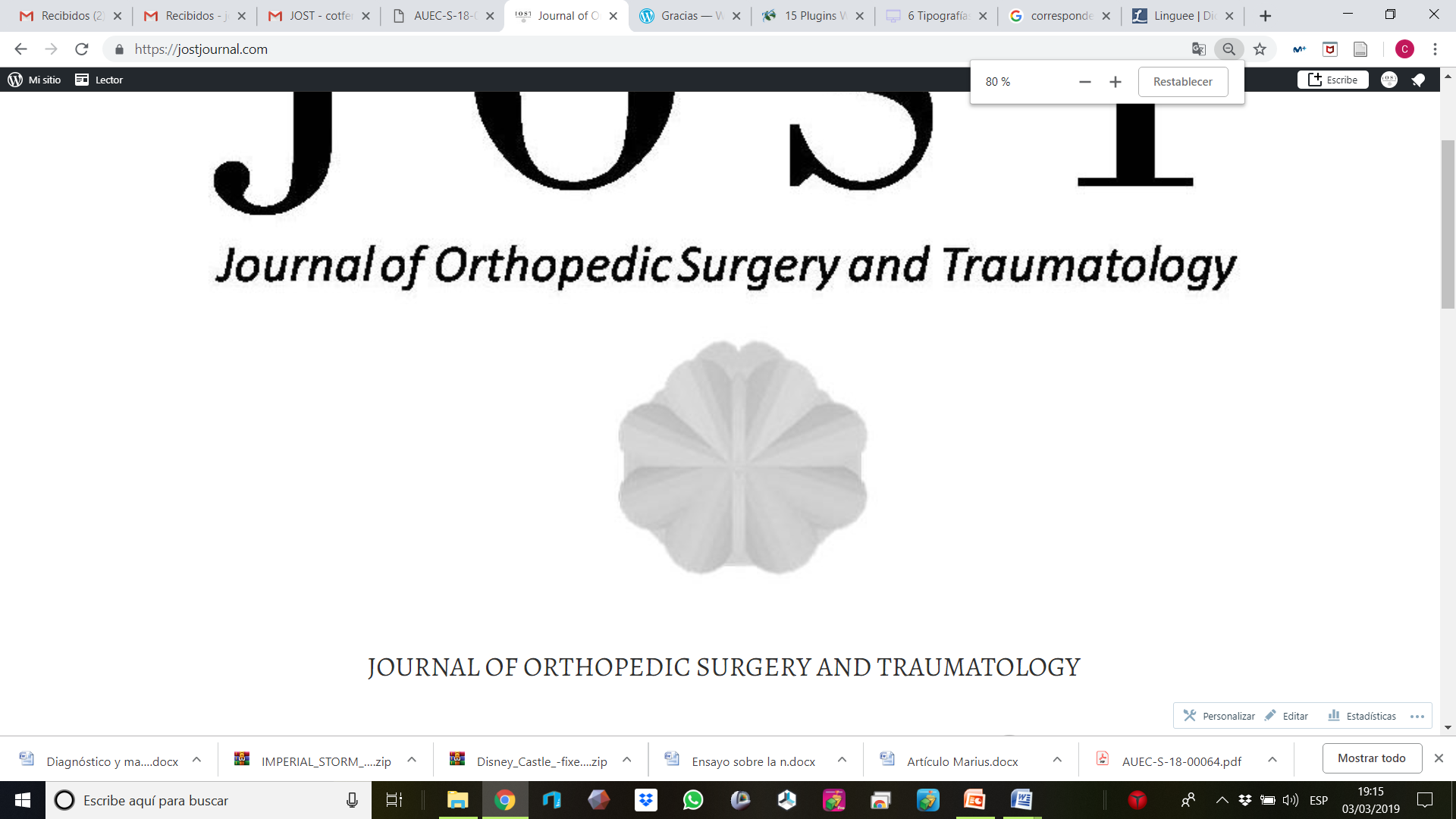 Declaro, como autor principal del trabajo ……………………………………………………………. que tanto los autores incluidos en el trabajo como los pacientes de los cuales se han obtenido los datos, han sido informados y dan su consentimiento expreso para la publicación del presente trabajo. Asimismo, afirmo que los autores del trabajo han sido activos en el proceso de ideación, desarrollo del proyecto, redacción y revisión del mismo de acuerdo con la normativa de autoría de trabajos científicos. Autor, En Ciudad a Fecha